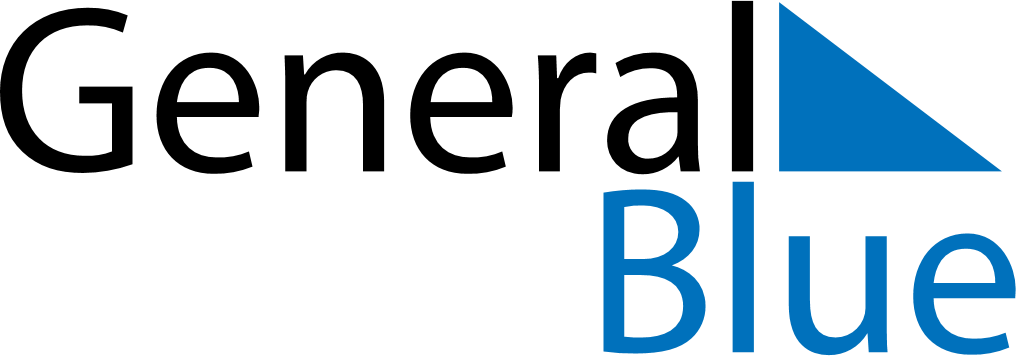 June 2018June 2018June 2018June 2018PhilippinesPhilippinesPhilippinesSundayMondayTuesdayWednesdayThursdayFridayFridaySaturday112345678891011121314151516Independence DayEnd of Ramadan (Eid al-Fitr)End of Ramadan (Eid al-Fitr)1718192021222223José Rizal’s birthday2425262728292930